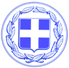 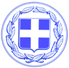 Κως, 28 Μαρτίου 2017    					ΔΕΛΤΙΟ ΤΥΠΟΥ ΗΛΙΑΣ ΣΙΦΑΚΗΣ : ‘’ Η Κως, ενωμένη, έκανε μια μεγάλη προσπάθεια για να ανακάμψει. Την προσπάθεια αυτή δεν θα την κυλήσουν κάποιοι στη λάσπη’’Ο Αντιδήμαρχος Τουρισμού κ. Ηλίας Σιφάκης, έκανε την ακόλουθη δήλωση σχετικά με την ανακοίνωση της παράταξης ‘’Όραμα’’:‘’ Έχω υψηλό δείκτη και συναίσθηση ευθιξίας αλλά και ευθύνης.Για αυτό και είμαι αναγκασμένος να απαντώ ακόμα και σε ευτελείς επιθέσεις και ψευδολογίες, μόνο και μόνο για να μην δημιουργούνται εντυπώσεις.Η Επιτροπή τουρισμού εξέτασε την πρόταση της Καθημερινής,  για συμμετοχή στο περιοδικό Greece is καθώς και στο ένθετο «Ταξίδια» της εφημερίδας. Όπως συζητά και εξετάζει όλες τις προτάσεις που έρχονται για τη διαφήμιση και προβολή του νησιού.Ομόφωνα η Επιτροπή Τουρισμού αποφάσισε ότι θα πρέπει να διερευνηθεί η δυνατότητα διαφημιστικής προβολής με το συγκεκριμένο κόστος αλλά και πλαίσιο.Γιατί οι αποφάσεις λαμβάνονται συλλογικά και ομόφωνα στην Επιτροπή Τουρισμού.Με βάση το Νόμο έπρεπε να προχωρήσουμε στην διαδικασία του διαγωνισμού και να εξετάσουμε το ενδεχόμενο να υπάρχει και άλλος εκδοτικός οίκος που να μας προσφέρει την ίδια υπηρεσία ίσως και με καλύτερες οικονομικές συνθήκες, προς όφελος του Δήμου.Αυτό κάναμε στις 2 Μαρτίου 2017.Με βάση πάντα το Νόμο έπρεπε να ζητήσουμε 2 προσφορές για να διαμορφώσουμε τον προϋπολογισμό.Ζητήσαμε  τρεις (3) από μεγάλους εκδοτικούς οίκους και τελικά μας απάντησε μια εταιρία, βάση της οποίας καθορίστηκε και η οικονομική μελέτη.Στο τελευταίο Δημοτικό Συμβούλιο ψηφίστηκε η έγκριση της μελέτης για τον διαγωνισμό ώστε να βγει η πρόσκληση ενδιαφέροντος.
Κανένας δεν απέκλεισε κανέναν εκδοτικό οίκο να λάβει μέρος στον διαγωνισμό ο οποίος είναι ανοιχτός και κανένας δεν μπορεί να αποκλείσει ότι δεν θα λάβει πάνω από μία (1) εταιρία μέρος στο διαγωνιστικό μέρος.Παράλληλα η Καθημερινή είχε αποτανθεί και σε ιδιώτες επιχειρηματίες της Κω.Το περιοδικό που κυκλοφορεί αποτελεί προϊόν της συμφωνίας ιδιωτών επιχειρηματιών της Κω και του περιοδικού και δεν έχει καμία σχέση με το διαγωνισμό.Αυτή είναι η αλήθεια.Δεν έχει διατεθεί ούτε ένα ευρώ από το Δήμο της Κω, αφού ο Δήμος βρίσκεται ακόμη στην διαδικασία του Διαγωνισμού. Το μήνυμα του Δημάρχου Κω στην έκδοση δεν συνδέεται με οικονομικά ανταλλάγματα από την πλευρά του Δήμου, ήταν αίτημα του περιοδικού.Άλλωστε ο Δήμος  Κω ανταποκρίνεται πάντα στα αιτήματα εκδοτικών οίκων και περιοδικών για μηνύματα, φωτογραφίες, μακέτες που προβάλλουν το νησί ως τουριστικό προορισμό, χωρίς αντίτιμο, όπως ακριβώς κάναμε και σε άλλες εκδόσεις (π.χ. στο περιοδικό της αεροπορικής εταιρίας Small Planet.)  Είναι σαφές ότι εφόσον ολοκληρωθεί ο διαγωνισμός θα υπάρξει νέα έκδοση, στην οποία θα υπάρχει και το πλαίσιο τουριστικής προβολής της Κω, που θα επιλέξει ο Δήμος.Το κόστος των 7 ή 10.000 ευρώ σε ένα διαγωνισμό για την τουριστική προβολή της Κω απαιτεί νόμιμες διαδικασίες. Και ένα ευρώ να ήταν, πάλι νόμιμες διαδικασίες θα απαιτούσε.Δεν επιτρέπω σε κανέναν να αμφισβητεί την ηθική μου ακεραιότητα και υπόσταση.Πάει πολύ να ζητούν την παραίτησή μου αυτοί που χάριζαν, χωρίς αντίτιμο και με διαδικασίες που ελέγχονται από τη Δικαιοσύνη, δημοτική περιουσία και ακίνητα του Δήμου σε ψηφοφόρους τους.Αυτοί που εκτελούν εντολές για να μετατραπεί η Κως σε χώρο εγκλωβισμού παράνομων μεταναστών.Πήρα μια εντολή από τους πολίτες και την εντολή αυτή θα την καταθέσω πάλι στους πολίτες της Κω, όταν χρειαστεί να με κρίνουν ξανά.Κάναμε μια μεγάλη προσπάθεια για να αποκαταστήσουμε την τουριστική φήμη και την εικόνα της Κω. Συλλογικά και ενωμένοι, Δήμος, Περιφέρεια και φορείς του τουρισμού.Την προσπάθεια αυτή δεν θα ανεχθώ να την κυλήσουν κάποιοι στη λάσπη.’’		  Γραφείο Τύπου Δήμου Κω